BULLETIN D’ADHESION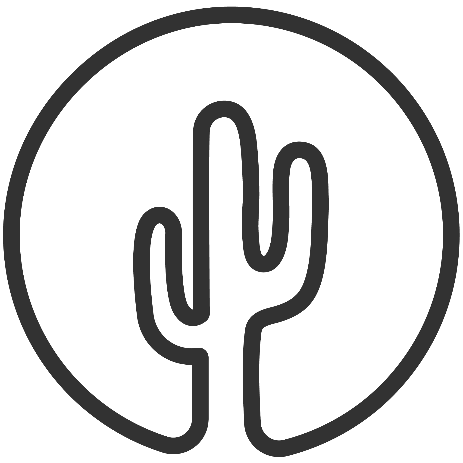 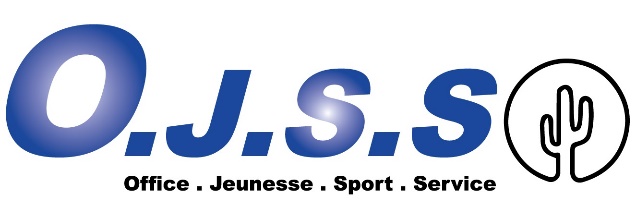 2022-2023« Zumba enfant »OFFICE DE LA JEUNESSE DES SPORTS ET DES SERVICES214 rue de l’église 60370 BERTHECOURTAssociation soumise à la loi du 1er juillet 1901 et au décret du 16 aout 1901Nom ……………………………     Prénom …………………………………………… Date de naissance :………./………./……….Adresse :…………………………………………………………………………………………………………………………Code postal :……............................ Ville :………………………………………………………Tel :……………………………………………………………..Email :…………………………………………………………………………………………………………..Je déclare par la présente souhaiter devenir adhérent de l’association : OFFICE DE LA JEUNESSE DES SPORTS ET DES SERVICES.A ce titre, je déclare reconnaitre l’objet de l’association, et en avoir accepté les statuts ainsi que le règlement intérieur qui sont mis à ma disposition dans les locaux de l’association. J’ai pris bonne note des droits et des devoirs des membres de l’association, et accepte de verser ma cotisation due pour l’année en cours. J’autorise l’Association OJSS à utiliser mon image, enregistrements audio ou prises de vue me concernant, à titre gracieux, et à les exploiter dans le monde entier jusqu’à opposition de la présente autorisation, intégralement ou partiellement, pour des besoins exclusivement liés à la promotion de l'association et des activités de celle-ci, telles que retracées dans son objet social. L'association OJSS s’interdit de céder ou concéder le bénéfice de la présente autorisation à un tiers, sauf accord expresse du signataire de ce document portant à la fois sur la cession ou la concession ainsi que sur le tiers bénéficiaire de celle-ci.Je fournis pour mon inscription les documents demandés suivants : Certificat médical (valable 2 ans)Le montant de la cotisation est de : 90€ VILLERS ST SEPULCRE  (Samedi 10h00-11h00))payable par chèque / espèces / Chèque Vacance / Actobi / Pass Sport60 / Coupon SportFait à ………………….. , le …………………..  (Faire précéder de la mention « lu et approuvé ») Signature :Les informations recueillies sont nécessaires pour votre adhésion. Conformément à la loi « Informatique et Libertés » du 6 janvier 1978, vous disposez d’un droit d’accès et de rectification aux données personnelles vous concernant. Pour l’exercer, veuillez-vous adresser au secrétariat de l’association